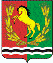 АДМИНИСТРАЦИЯМУНИЦИПАЛЬНОГО ОБРАЗОВАНИЯ РЯЗАНОВСКИЙ СЕЛЬСОВЕТ
АСЕКЕЕВСКОГО РАЙОНА ОРЕНБУРГСКОЙ ОБЛАСТИПОСТАНОВЛЕНИЕ =====================================================================09.11.2023                                       с. Рязановка                                      № 112 -п О выявлении правообладателяранее учтенного объекта недвижимостис кадастровым номером 56:05:1501001:512 В соответствии со статьей 69.1 Федерального закона от 13 июля 2015 года №218-ФЗ "О государственной регистрации недвижимости" администрация муниципального образования Рязановский сельсовет  ПОСТАНОВЛЯЕТ:1. В отношении объекта недвижимости квартиры  с кадастровым номером56:05:1501001:512  по адресу: Оренбургская область Асекеевский район село Рязановка улица Кинельская дом 26 квартира 1  в качестве его правообладателя, владеющего данным объектом недвижимости квартиры  на праве собственности  выявлена  Нуртдинова Халима Закиевна 07.05.1941 года рождения, уроженка    п. Урдаля Лениногорского района Татарстан, паспорт серии  5301  № 711995  от 29.04.2002 г, ОВД Асекеевского района Оренбургской области. Зарегистрирована  по адресу: Оренбургская область, Асекеевский район, село Рязановка, улица Кинельская дом 26, квартира 1. СНИЛС 095-901-065 81.Глава муниципального образования                                              А.В. Брусилов